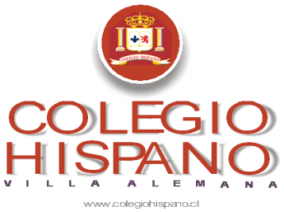 	                                                                  Lista de útiles Kinder 20194 Fotos tamaño carnet, actualizadas: enviar el primer día de clases.Para las distintas actividades del Programa de Estudios se utilizarán los Textos “Trazos y Letras 2”, “Lógica y Números 2” Editorial Caligrafix (Última Edición).Texto inglés “Bebop 2” Editorial Macmillan (sólo activity book).La lista de útiles debe ser entregada en una bolsa plástica cerrada y marcada con el nombre completo del alumno y curso. Esta deberá ser entregada a partir del 25 de Febrero.								Agradecen Equipo de Educación Parvularia.1Cuaderno Universitario cuadro grande Forro Naranjo.1Cuaderno tipo College cuadro grande Forro Amarillo.1Cuento Infantil Tapa dura NO TRADICIONAL.1 Block h10 2Block c20100Hojas tamaño oficio1Block de Cartulinas de Colores1Block de Cartulina Entretenida1Block de Cartulina Española2Pliegos de goma eva escarchada de color:________________________1Pliego de goma eva sin escarcha de color:________________________1Caja de lápices de cera2Cajas de lápices de colores tamaño JUMBO1Estuche de 12 plumones tipo Jumbo2Paquetes de Papel Lustre Chico2Cajas de Plasticinas 12 colores1Frasco grande de Tempera de color:___________________________1Pincel tipo paleta Nº83Carpetas plastificadas con acco clip (con archivador) colores rojo, amarillo y verde.1Archivador con palanca tamaño oficio.2Láminas para termolaminar tamaño oficio1Pliego de papel Kraft1Pliego de papel Aconcagua1Capa o delantal plástico con mangas, para proteger la ropa.10Vasos, 10 platos, 20 cucharas y  10 tenedores de plástico y color blanco.10 Platos de cartón y color blanco tamaño mediano.1Cinta Masking-tape 4Sobres de Lentejuelas 4Sobres de Escarcha1Estuche marcado con su nombre4Lápices grafito tipo JUMBO marcados4Gomas de borrar  tamaño grande marcados1Tijera Punta roma (marcada)4Pegamentos en barra tamaño grande y de buena calidad (marcados)1 Sacapuntas con doble entrada para lápices JUMBO (marcado)1Mochila Grande ( sin ruedas, en donde quepa una carpeta tamaño oficio)  5Masas tipo Play Doh 112gr. (buena calidad)6Barras de Silicona1Bolsa de palos de helado color natural1Colafría 250 grs.2Plumones de pizarra colores azul, negro, verde o rojo (a elección, uso de niños)1Lápiz Bicolor Rojo- Azul (marcado)